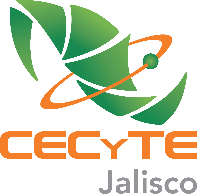 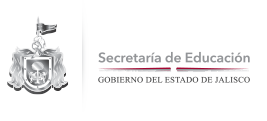 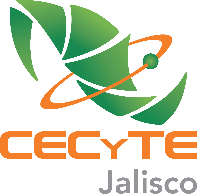 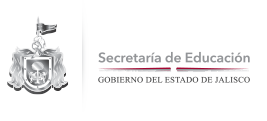 TIPO DE DOCUMENTONOMBREEMPRESAOINSTITUCIÓN FECHADEINICIOFECHA DE
TERMINODESCRIPCIONDEL DOCUMENTODOCUMENTO 
DESCARGABLE PDFConvenio de Colaboración UNIVES 02/06/201502/06/18Plan de becas 50% inscripción y 40% colegiaturas 1 plan de estudios Convenio de Colaboración Universidad Tecnologica de Bahia de banderas10/12/1510/12/17Todos los alumnos de CECYTE JALISCO, con promedio de 8.5 en adelante la admisión será directa .Convenio de Colaboración College Board 10/02/1531/12/15Ofrece instrumentos de evaluación altamente confiable.Convenio de Colaboración Expertos en recursos humanos 16/06/15Indefinida Prácticas profesionales y visitas guiadas , solicita perfiles para acomodarlos a trabajar en el grupo que maneja .Convenio de Colaboración Instituto Tecnológico Superior de Zapopan.10/03/15Indefinida Prestar sus instalaciones  al CECYTEJ, previa solicitud, realicen practicas y servicio social Visitas guiadas  alumnos de promedio de 95 pase automatico y beca en el primer semestre.Convenio PROULEX06-01-1531-12-15Descuento aplicado 18% costo base en cada sede cursos de idiomas y 10%en clase de computo .